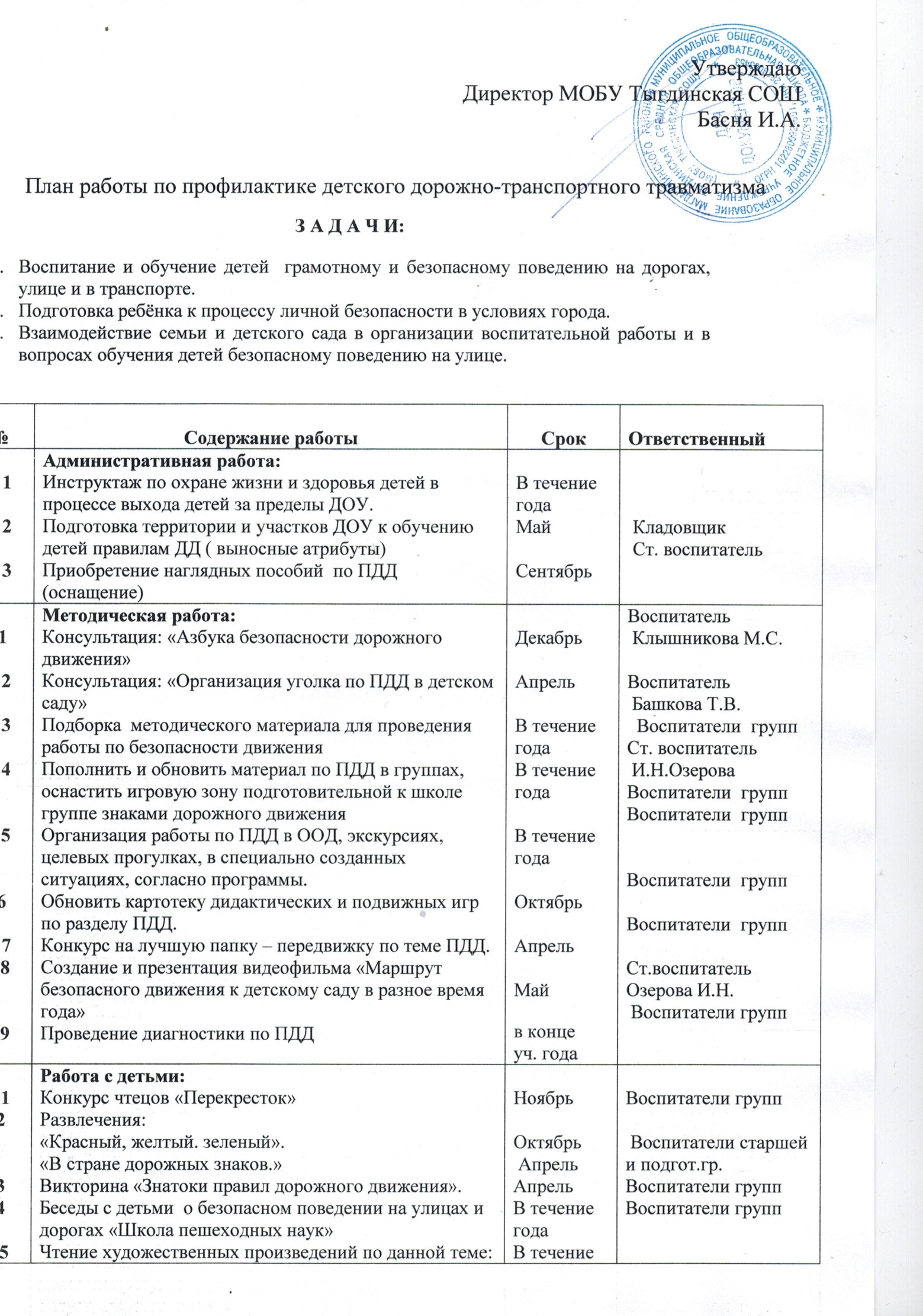 Утверждаю Директор МОБУ Тыгдинская СОШБасня И.А.План работы по профилактике детского дорожно-транспортного травматизма                                                                 З А Д А Ч И:Воспитание и обучение детей  грамотному и безопасному поведению на дорогах, улице и в транспорте.Подготовка ребёнка к процессу личной безопасности в условиях города.Взаимодействие семьи и детского сада в организации воспитательной работы и в вопросах обучения детей безопасному поведению на улице.     №Содержание работыСрокОтветственный123Административная работа:Инструктаж по охране жизни и здоровья детей в процессе выхода детей за пределы ДОУ.Подготовка территории и участков ДОУ к обучению детей правилам ДД ( выносные атрибуты)Приобретение наглядных пособий  по ПДД (оснащение)В течение годаМайСентябрь Кладовщик  Ст. воспитатель   12345  6   789Методическая работа:Консультация: «Азбука безопасности дорожного движения»Консультация: «Организация уголка по ПДД в детском саду»   Подборка  методического материала для проведения работы по безопасности движенияПополнить и обновить материал по ПДД в группах,   оснастить игровую зону подготовительной к школе группе знаками дорожного движения  Организация работы по ПДД в ООД, экскурсиях, целевых прогулках, в специально созданных ситуациях, согласно программы.Обновить картотеку дидактических и подвижных игр по разделу ПДД. Конкурс на лучшую папку – передвижку по теме ПДД.Создание и презентация видеофильма «Маршрут безопасного движения к детскому саду в разное время года»Проведение диагностики по ПДДДекабрьАпрельВ течение годаВ течение годаВ течение  годаОктябрьАпрельМайв конце уч. годаВоспитатель Клышникова М.С.Воспитатель Башкова Т.В.  Воспитатели  группСт. воспитатель И.Н.Озерова Воспитатели  групп Воспитатели  групп Воспитатели  группВоспитатели  группСт.воспитательОзерова И.Н. Воспитатели групп   1  2  3  456789101112Работа с детьми:Конкурс чтецов «Перекресток»Развлечения: «Красный, желтый. зеленый».«В стране дорожных знаков.»Викторина «Знатоки правил дорожного движения».Беседы с детьми  о безопасном поведении на улицах и дорогах «Школа пешеходных наук»Чтение художественных произведений по данной теме:Младшая группа: А. Барто «Грузовик», Я. Пишумов «Машины», С. Михалков «Моя улица», Б. Заходер «Шофер», П. Макуха «Пешеход».Средняя группа: С. Михалков «Светофор», С. Маршак «Милиционер», В Головко «Правила движения», Е. Чарушин «Как лошадка людей катала», С. Яковлев «Нужно слушаться без спора».Старшая группа: С. Яковлев «О правилах движения», В. Кожевник «Светофор», И. Ильин «Машины на нашей улице», С. Михалков «Велосипедист», А. Северный «Три чудесных цвета», С. Баруздин «Сказка отрамвае», В. Семурина «Запрещается - разрешается».Подготовительная к школе группа: С. Михалков «Скверная история», «Дядя Степа», Я. Пишумов «Посмотрите, постовой…», Н. Носов «Автомобиль»,В. Тимофеев «Для пешеходов», А. Дорохов «Подземный ход», «Заборчик вдоль тротуара»Сюжетно-ролевые игры по ПДД: «Водители», «Бензозаправка», «Пешеходы и водители», «Перекресток», «Дорога», «Улица»Проведение дидактических игр: Младшая группа: «Светофор», «Дорисуй автобус», «Разрезные картинки», «Кто на чем едет», «Гараж»Средняя группа: «Моя улица», «Трудные виражи», «Сломанный светофор», «Собери знак», «Угадай-ка»Старшая группа: «Поставь дорожный знак», «Дорожное - не дорожное», «Загадочный ряд»,  «Чудо на колесах», «Что изменилось на улице», «Карта»Подготовительная к школе группа: «Чего не хватает»», «Кто первый заметит», «Узнай дорожный знак», «Что сначала, что потом», «Кто быстрее»Проведение подвижных игр на внимание и закрепление знаний по ПДД: Младшая группа: «Найди свой цвет», «Поезд», «Птицы и автомобиль», «Цветные автомобили», «Красный и зеленый», «Куда едут машины?Средняя группа: «Стоянка для машин», «Стоп», «Собери светофор», «Поиски жезла», «На перекрестке»Старшая группа: «Тише едешь…», «В гости к Айболиту», «Такси», «Три чудесных цвета», «Наша улица», «Кто лучше знает правила движения»Подготовительная к школе группа: «Ездит, летает, плавает», «Ошибка», «Трудные виражи», «Кто внимательнее», «Что поменяли местами», «Опиши», «Найди свой знак», «Улица города», «Найди и расскажи», «Правила дорожного движения»Целевые прогулки для ознакомления со светофором, перекрестком, дорожными знаками и зеброй, правилами поведения на дороге».Выставка детских рисунков «Мои друзья – дорожные знаки».Экскурсия в школу  для детей подготовительной группы с целью отработки маршрута: «Мой путь в школуТематические игры-занятия по ознакомлению с правилами дорожного движения во всех возрастных группах.НоябрьОктябрь Апрель АпрельВ течение года  В течение годаВ течение годаВ течение годаВ течение годаВ течение годаМартМайНоябрьВ течение годаВоспитатели групп Воспитатели старшей и подгот.гр.Воспитатели группВоспитатели группВоспитатели группВоспитатели группВоспитатели группВоспитатели групп Воспитатели группВоспитатель подготовительной группыСт. воспитатель Озерова И.Н.Ст. воспитатель Озерова И.Н.Воспитатели групп1234567Работа с родителями:Беседы с родителями: «Безопасное поведение на дороге».Выставка фотографий «Мы идем по тротуару»Оформление папок-передвижек по ПДД.Выставка методической литературы и игр по ПДД для родителей.Привлечь родителей к организации экскурсий по поселку.Консультация: «Дорога не место для игр»Анкетирование «Взрослые и дети на улицах села »В течение годаФевральВ течение годаНоябрьФевральМарт Апрель Воспитатели группВоспитатели  группВоспитатели группВоспитатели группВоспитатели группВоспитатель Старцева О.Н.Ст. воспитатель Озерова И.Н.